Individual Placement Description  NHS TrustAll information to be completed by the .It is important to note that this description is a typical example of your placement and may be subject to change.Appendix F – Individual placement description 		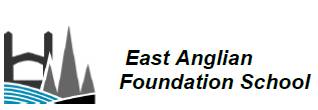 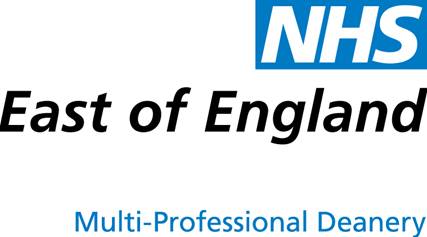 Individual Placement Description All information to be completed by the .It is important to note that this description is a typical example of your placement and may be subject to change.PlacementGeneral PracticeThe departmentPemberley Surgery , BEDFORDThe type of work to expect and learning opportunitiesGeneral Practice, holistic care, supervised work Where the placement is basedClinical Supervisor(s) for the placementDr Paul Wright, Dr Simon Rogers, Dr David HowardMain duties of the placementSeeing patients in a GP settingTypical working pattern in this placementTypical working pattern in this post  Daily:- Mon:     8.15-6.30       Tues:     12-6.30      Wed: 8.15- 6.30           Thurs: 8.15- 6.30Fri:   8.15- 6.30             On call requirements:  NONEEmployer informationBedford Hospital NHS trust PlacementF2  General PracticeThe SurgeryPemberley Surgery is an approved training practice with two trainers and one soon to be approved associate trainer. The practice is based in the north side of  and has a list size of just under 10,000 patients. There are  numerous care homes in the vicinity and the practice has the highest proportion of registered patients in care homes in Bedford PCT / CCG The type of work to expect and learning opportunitiesThe F2 doctor works a reasonably fixed rota 8.15- 6.30 Monday, 12-6.30 Tuesday, 8.15- 6.30 Wednesday with time off for teaching in the middle of the day, 8.15- 6.30 Thursday, 8.15- 6.30  Friday. There are breaks in the middle of the day for lunch. The post complies with EWTD and with the breaks in the middle of the day and the late start on Tuesday, additional hours are not requiredThe overall educational objectives of the F2 year are to provide the trainee with the knowledge, skills and attitudes to be able to Take a history and examine a patientIdentify and synthesise problemsPrescribe safelyKeep an accurate and relevant medical record Manage time and clinical priorities effectivelyConsult independently and perform home visits independently , with senior supervision providedCommunicate effectively with patients, relatives and colleaguesUse evidence, guidelines and audit to benefit patient careAct in a professional manner at all timesCope with ethical and legal issues which occur during the management of patients with general medical problemsEducate patients effectivelyBecome life-long learners and teachers.Where the placement is basedClinical Supervisor(s) for the placementDr Paul Wright, Dr Simon Rogers and Dr David HowardMain duties of the placementThe F2 doctor is expected to see patients on their own and on home visits with supervision by senior doctors; usually the clinical supervisors They will have to review & sign repeat prescription requests. They will have to perform specific clinics which are within their clinical abilities such as, but not exclusively, learning disability reviews, dementia reviews, mental health reviews and other clinical areas as chosen by the practice. They are expected to perform an audit and present their findings to the practice.  They are expected to attend the structured teaching programmes provided by the department. The doctor will be responsible for such other specific clinical duties as allocated by the GPs including performing other duties in occasional emergencies and unforeseen circumstances.Typical working pattern in this placementAs detailed above Employer informationThe employer for this post is Bedford Hospital NHS  Trust. 